Bohr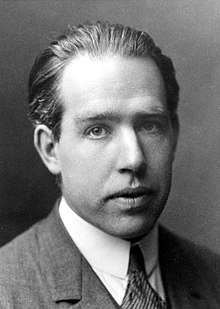 Nom complet : Niels BohrNationalité : DanoisPériode de temp : 1885-1962Découverte : le modèle de la structure d'un atome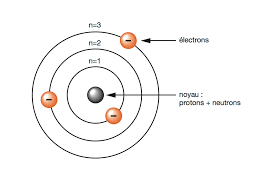 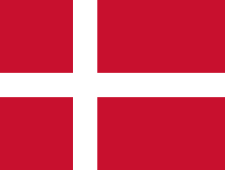 